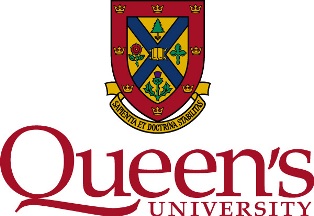 STUDENT INITIATIVE FUND FINAL REPORTPlease submit this form once your project is complete. It should reach us no later than 30 days after your event. Please also submit your final budget via email to safunds@queensu.ca. Use the subject line “SIF Final Report- Name of your event/project” These two submissions fulfill the requirements of the fund. Title of Project/Activity/Program:Individual/Group/Club Name:Date of Event:Contact Name:	Email:					Telephone:	Description of Event:How Event Contributed to the Quality of Student Life:Don’t forget to submit a final budget with this form!